Why These Texts?Students regularly encounter differing positions on the economy in print, online, and other media. The ability to evaluate such arguments is a key skill for students who need to become responsible citizens and informed consumers. This lesson explores the features that come together to create sound arguments.Key Learning Objective:Students will be able to analyze an argument and determine whether its claims are sufficiently supported. Key Terms:Argument- writing that makes a claim and supports it with reasons and evidence. Anecdote- a brief account of an interesting incident or event that is usually intended to entertain or make a point.Counterargument- the author will challenge views that oppose their opinion or claim.Setting a Purpose: As you read, consider the points each author makes about the importance of jobs for teenagers. Which reasons seem most valid to you?Pay attention to lines 1-12: How is the anecdote relevant, or related to the author’s argument?Lines 20-27: Identify the opposing view presented by the author.Lines 20-27: What does the author include in order to provide evidence for her counterargument?“Teens at Work”From The Record-Journal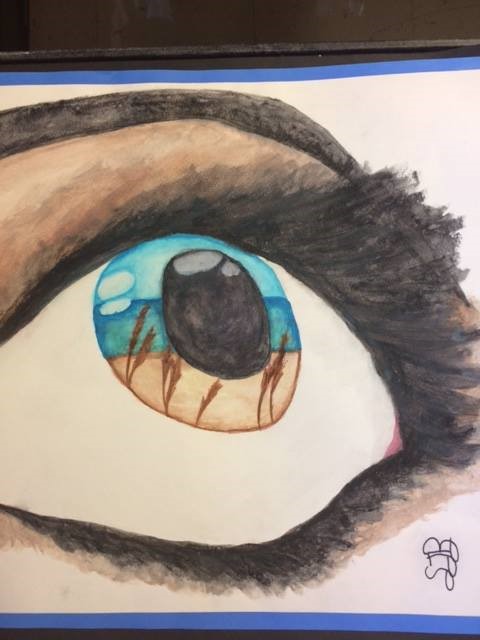 Key Terms: Claim- the writer’s position on an issue or problem. It is often stated directly at the beginning or end of an argument.Support- consists of reasons and evidence presented to prove the claim. Support may include explanations, facts, statistics, or examples.Relevant- ideas that have a sensible connection to the idea being discussed.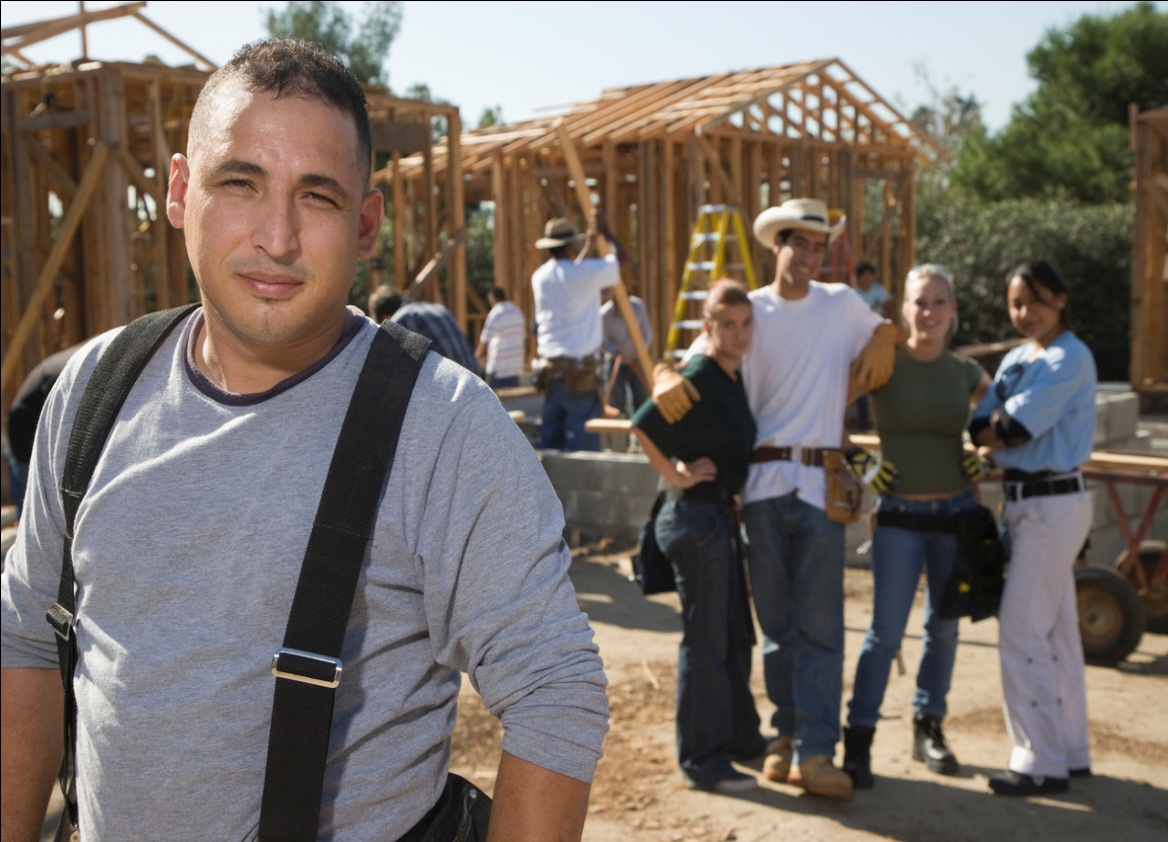 ArgumentIn This IssueLines 1-10: Identify the author’s claim.Lines 26-34: The authors claim is that more job opportunities should be available for teens. Which piece of support provided by the author is not relevant to the claim?End: Were both articles effective arguments?Which author had the better argument?